per una crescita intelligente, sostenibile e solidale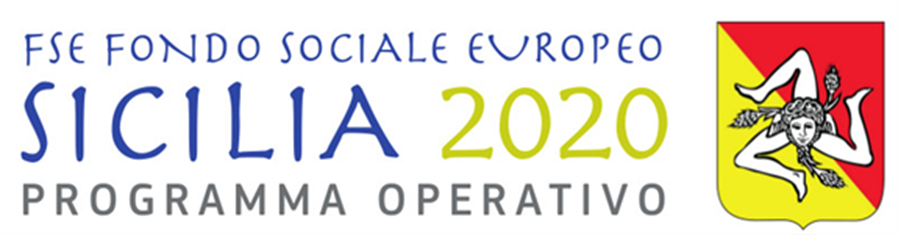 ALLEGATO 13 DICHIARAZIONE INSUSSISTENZA CONFLITTO DI INTERESSI E CLAUSOLA ANTI PANTOUFLAGEDa compilare solo dalle imprese che richiedono il bonus occupazionaleDISPOSIZIONI ATTUATIVE TIROCINI EXTRA CURRICULARI (cfr. art.li 17-22 del decreto). AVVISO 22/2018All’Amministrazione Regionale SicilianaDipartimento Regionale del lavoro, dell’impiego, dell’orientamento, dei servizi e delle attività formativeViale Praga, 29 90146 Palermo (PA)il/la sottoscritto/a __________________________________________________________nato/a il__________________________ a ____________________ Prov. ______residente a _______________________________________________.Prov.______,via_____________________________________________________________n°________ CF:_____________________________________ in qualità di Legale rappresentante o suo delegato (ai sensi della delega in allegato) dell’impresa _______________________ e nel ruolo di (barrare la situazione di interesse)titolareamministratoresocio dipendentedichiara ai sensi del DPR 445/2000 sotto la sua personale responsabilità e consapevole delle conseguenze penali, civili e amministrative cui va incontro in caso di dichiarazioni mendaci:  la non sussistenza di relazioni di parentela o affinità con i dirigenti e i dipendenti della Direzione regionale Lavoro;  (ovvero)la sussistenza di relazioni di parentela o affinità con i dirigenti e i dipendenti della Direzione regionale Lavoro come di seguito indicato: Dichiara altresì, ai sensi del DPR 445/2000, sotto la sua personale responsabilità e consapevole delle conseguenze penali, civili e amministrative cui va incontro in caso di dichiarazioni mendaci: ai sensi della legge 190/2012 di non aver concluso contratti di lavoro subordinato o autonomo e comunque di non aver attribuito incarichi ad ex dipendenti che hanno esercitato poteri autoritativi o negoziali per conto delle PA nei loro confronti per il triennio successivo alla cessazione del rapporto (cd. clausola “anti pantouflage”)Luogo e data_________________________	  Il Rappresentante Legale o suo delegato* 	Timbro e firma*(allegare delega)padremadresorella fratellononnanonnocuginacuginomaritomogliecognatocognatasuocerosuocerageneronuora